ПРОЕКТП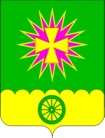 Совет Нововеличковского сельского поселения Динского районаРЕШЕНИЕот 21.11.2016				 			             № 154-33/3станица НововеличковскаяО налоге на имущество физических лиц(с изменениями от 17.11.2017 № 229-49/3, от 11.10.2018 № 296-66/3, от 20.12.2018 № 315-68/3, от 23.01.2020 №42-8/4)В соответствии со статьей 14 Федерального закона от 06.10.2003 № 131-ФЗ «Об общих принципах организации местного самоуправления в Российской Федерации, с главой 32 Налогового кодекса Российской Федерации, Законом Краснодарского края от 04.04.2016 № 3368-КЗ «Об установлении единой даты начала применения на территории Краснодарского края порядка определения налоговой базы по налогу на имущество физических лиц исходя из кадастровой стоимости объектов налогообложения», Уставом Нововеличковского сельского поселения Динского района, Совет Нововеличковского сельского поселения Динского района решил: Установить на территории муниципального образования Нововеличковское сельское поселение в составе муниципального образования Динской район налог на имущество физических лиц (далее – налог).2. Установить налоговые ставки по налогу, исходя из кадастровой стоимости объекта налогообложения:	1) 0,2 процента в отношении:- жилых домов, частей жилых домов, квартир, частей квартир, комнат;- объектов незавершенного строительства в случае, если проектируемым назначением таких объектов является жилой дом;- единых недвижимых комплексов, в состав которых входит хотя бы один жилой дом;- гаражей и машино-мест;- хозяйственных строений или сооружений, площадь каждого из которых не превышает 50 квадратных метров и которые расположены на земельных участках, для ведения личного подсобного, хозяйства, огородничества, садоводства или индивидуального жилищного строительства, в том числе расположенных в объектах налогообложения, указанных в подпункте 2 настоящего пункта;2) - за налоговый период 2017 года - 0,1 процент в отношении объектов налогообложения, включенных в перечень, определяемый в соответствии с пунктом 7 статьи 378.2 Налогового Кодекса Российской Федерации, в отношении объектов налогообложения, предусмотренных абзацем вторым пункта 10 статьи 378.2 Налогового Кодекса Российской Федерации, а также в отношении объектов налогообложения, кадастровая стоимость каждого из которых превышает 300 миллионов рублей;        - за налоговый период 2018 года - 0,2 процента в отношении объектов налогообложения, включенных в перечень, определяемый в соответствии с пунктом 7 статьи 378.2 Налогового Кодекса Российской Федерации, в отношении объектов налогообложения, предусмотренных абзацем вторым пункта 10 статьи 378.2 Налогового Кодекса Российской Федерации, а также в отношении объектов налогообложения, кадастровая стоимость каждого из которых превышает 300 миллионов рублей;- за налоговый период 2019 года - 0,3 процента в отношении объектов налогообложения, включенных в перечень, определяемый в соответствии с пунктом 7 статьи 378.2 Налогового Кодекса Российской Федерации, в отношении объектов налогообложения, предусмотренных абзацем вторым пункта 10 статьи 378.2 Налогового Кодекса Российской Федерации, а также в отношении объектов налогообложения, кадастровая стоимость каждого из которых превышает 300 миллионов рублей;3) 0,5 процента в отношении прочих объектов налогообложения.3. Решение о налоге на имущество физических лиц на территории муниципального образования Нововеличковское сельское поселение в составе муниципального образования Динской район от 25 ноября 2010г. № 106-11/2, решение о внесении изменений в решение Совета Нововеличковского сельского поселения Динского района от 25 ноября 2010 №106-11/2 «О налоге на имущество физических лиц» от 26.03.2014г. № 393-52/2 , решение Совета Нововеличковского сельского поселения Динского района от 30.10.2014          № 10-2/3 «О налоге на имущество физических лиц», решение Совета Нововеличковского сельского поселения Динского района от 29.09.2016 № 143-31/3 «О налоге на имущество физических лиц» признать утратившим силу.4. Настоящее Решение вступает в силу с 1 января 2017 года, но не ранее, чем по истечении одного месяца со дня его официального опубликования.Председатель СоветаНововеличковскогосельского поселения                                                                                  В.А. ГаблаяИсполняющий обязанностиглавы Нововеличковскогосельского поселения								        Г.М.Кова